COLLEGE OF ENGINEERING AND TECHNOLOGY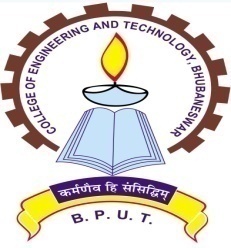 TECHNOCAMPUS, GHATIKIA, PO : MAHALAXMIVIHAR, BHUBANESWAR-751029------------------------------------------------------------------------------------------------------------Letter No.4293/CET                                                                         Date  20/12/2016Quotation Call Notice        Sealed quotations are invited from registered Firms/Suppliers/Authorized dealers having valid VAT, PAN certificate to supply following furniture  for the Department of Physics at CET, Ghatikia, Bhubaneswar.          The onsite delivery and cost of the above mentioned item should be quoted mentioning detailed technical specifications. The intenders are required to submit the offer enclosing VAT,PAN along with their quotations. The registered Firms/Suppliers/Authorized dealers should write quotations for “Supply of Equipment for Department of Physics” in bold letters on covered envelops. The firm should not be blacklisted during last three financial years.The last date submission of quotations is 03.01.2017 up to 4.00 PM addressing to the Principal, College of Engineering and Technology, Techno Campus, P.O. Mahalaxmivihar, Bhubaneswar- 751029 by Speed post/Registered post/Courier only. No hand delivery is accepted. The authority will not responsible for any postal delay.	       The authority reserves the right to reject any or all quotations without assigning any reason thereof.                                                                                                            Sd/-Principal  Sl. NoName of ItemUnit Price150MHz Dual Channel Digital Storage Oscilloscope50 MHz 2 Channel Oscilloscope; Band width:- DC to 50MHz (-3dB); Deflection Coefficients:- 1mV/divn. to 5V/divn. 20 calibrated steps; Accuracy:- ±3%; Hold off:- Variable control for stable triggering; Time base:- 0.2uS/divn. to 0.5S/divn in 20 steps (without Magnification)   Trigger system:- Auto/Level; Trigger Band width:- 50MHz; Auto time base; Display:- LCD based;. Accessories : 2 x 1:1/1:10 switchable probes, 2 x BNC-Crocodile probe230MHz Dual Channel Oscilloscope30 MHz 2 Channel Oscilloscope; Band width:- DC to 30MHz (-3dB); Deflection Coefficients:- 1mV/divn. to 5V/divn. 20 calibrated steps; Accuracy:- ±3%; Hold off:- Variable control for stable triggering; Time base:- 0.2uS/divn. to 0.5S/divn in 20 steps (without Magnification)   Trigger system:- Auto/Level; Trigger Band width:- 50MHz; Auto time base; Display:- CRT based;. Accessories : 2 x 1:1/1:10 switchable probes, 2 x BNC-Crocodile probe